SITE OVERVIEWSITE OVERVIEWTown   TorquaySite NameGrand Hotel garage site, Hennapyn Road, Torquay. Map (if needed) 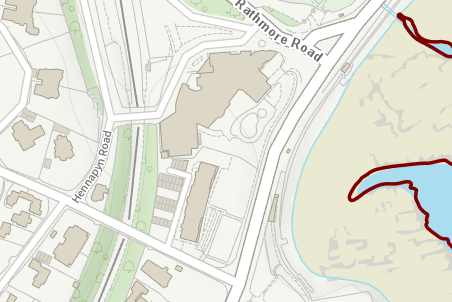 Map (if needed) Allocation or HELAA Reference no. 21T138Approx. yield10Suitable: How the principle of development is established Prominent building in Chelston Conservation area.  Likely to be scope to extend above garage block, subject to suitable design Available: Any change in circumstances since principle established Has been promoted.AchievableSubject to suitable design. Customer Reference no.Current useGarage and valet service ancillary to the hotel. Site descriptionSingle storey garage block adjacent to Grand Hotel. Total site area (ha) 0.08ha (garage block only)AVAILABILITY ASSESSMENT Reasonable prospect of delivery (timescale):Appears suitable subject to appropriate design that conserves or enhances the character and appearance of the Conservation Area AVAILABILITY ASSESSMENT Reasonable prospect of delivery (timescale):Appears suitable subject to appropriate design that conserves or enhances the character and appearance of the Conservation Area The next 5 yearsA 6-10 year period10An 11-15 year periodLater than 15 years